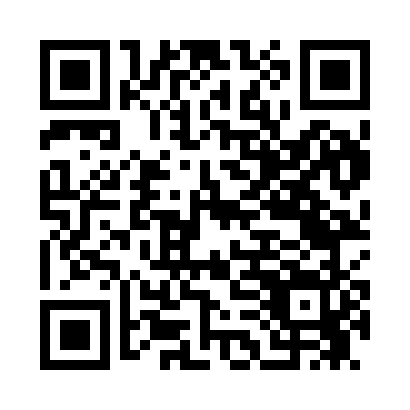 Prayer times for Jenningsville, Pennsylvania, USAMon 1 Jul 2024 - Wed 31 Jul 2024High Latitude Method: Angle Based RulePrayer Calculation Method: Islamic Society of North AmericaAsar Calculation Method: ShafiPrayer times provided by https://www.salahtimes.comDateDayFajrSunriseDhuhrAsrMaghribIsha1Mon3:535:351:095:108:4210:242Tue3:545:351:095:108:4210:243Wed3:545:361:095:118:4210:234Thu3:555:361:095:118:4210:235Fri3:565:371:095:118:4210:226Sat3:575:381:095:118:4110:227Sun3:585:381:105:118:4110:218Mon3:595:391:105:118:4010:209Tue4:005:401:105:118:4010:1910Wed4:015:401:105:118:4010:1911Thu4:025:411:105:118:3910:1812Fri4:035:421:105:118:3910:1713Sat4:045:431:105:118:3810:1614Sun4:055:431:115:118:3710:1515Mon4:075:441:115:118:3710:1416Tue4:085:451:115:118:3610:1317Wed4:095:461:115:108:3510:1218Thu4:105:471:115:108:3510:1119Fri4:115:471:115:108:3410:1020Sat4:135:481:115:108:3310:0921Sun4:145:491:115:108:3210:0722Mon4:155:501:115:108:3210:0623Tue4:175:511:115:098:3110:0524Wed4:185:521:115:098:3010:0325Thu4:195:531:115:098:2910:0226Fri4:215:541:115:098:2810:0127Sat4:225:551:115:088:279:5928Sun4:235:561:115:088:269:5829Mon4:255:571:115:088:259:5630Tue4:265:581:115:078:249:5531Wed4:285:591:115:078:239:53